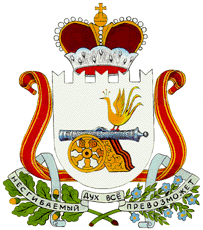 АДМИНИСТРАЦИЯМАЛЕЕВСКОГО СЕЛЬСКОГО ПОСЕЛЕНИЯ КРАСНИНСКОГО РАЙОНА  СМОЛЕНСКОЙ  ОБЛАСТИП О С Т А Н О В Л Е Н И Еот 02.10. 2023                                                   № 55      д. МалеевоОб отмене постановления администрации Малеевского сельского поселения Краснинского района Смоленской области от 26.01.2015 № 2 «Об утверждении правил присвоения, изменения и аннулирования адресов объектов, находящимся на территории   Малеевского сельского поселения Краснинского района Смоленской области»Рассмотрев экспертное заключение Департамента Смоленской области по внутренней политике 01.03.2023 № 0687/02-02 , в соответствии с Федеральным законом от 06 октября 2003 года № 131-ФЗ «Об общих принципах организации местного самоуправления в Российской Федерации»  постановляю:          1. Признать утратившим силу постановления администрации Малеевского  сельского поселения Краснинского района Смоленской области  26.01.2015 № 2 «Об утверждении правил присвоения, изменения и аннулирования адресов объектов, находящимся на территории   Малеевского сельского поселения Краснинского района Смоленской области»2. Настоящее постановление вступает в силу со дня подписания и подлежит обнародованию путем размещения на информационном стенде в здании администрации. 3. Настоящее постановление разместить на официальном сайте Администрации муниципального образования «Краснинский район» Смоленской области в  информационно-коммуникационной сети «Интернет» на странице Малеевского сельского поселения Краснинского района Смоленской области4. Контроль за выполнением настоящего постановления оставляю за собой.Глава муниципального образованияМалеевского сельского поселенияКраснинского района Смоленской области                                      В.В. Кондудина